PENGARUH PROSES PACK CARBURIZING MENGGUNAKAN MEDIA ARANG KAYU GELAM DAN SERBUK CANGKANG TELUR TERHADAP KEKERASAN BAJA AISI 3115TUGAS AKHIR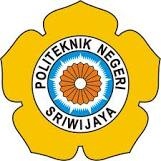 Diajukan untuk Memenuhi Syarat MenyelesaikanProgram Diploma IV TMPP Jurusan Teknik MesinPoliteknik Negeri SriwijayaOleh Achmad Ifan Aksa061540211809POLITEKNIK NEGERI SRIWIJAYAJURUSAN TEKNIK MESINPALEMBANG2019THE EFFECT OF THE PACK CARBURIZING PROCESS USING GELAM WOOD CHARCOAL AND EGGSHELL POWDER TOWARDS HARDNESS OF AISI 3115 STEELFINAL REPORTSubmitted to Comply with Terms of CompletionStudy Program of Mechanical Production and Maintenance EngineeringDepartment of Mechanical EngineeringState Polytechnic of SriwijayaBy  Achmad Ifan Aksa061540211809STATE POLYTECHNIC OF SRIWIJAYAMECHANICAL ENGINEERING DEPARTMENTPALEMBANG2019PENGARUH PROSES PACK CARBURIZING MENGGUNAKAN MEDIA ARANG KAYU GELAM DAN SERBUK CANGKANG TELUR TERHADAP KEKERASAN BAJA AISI 3115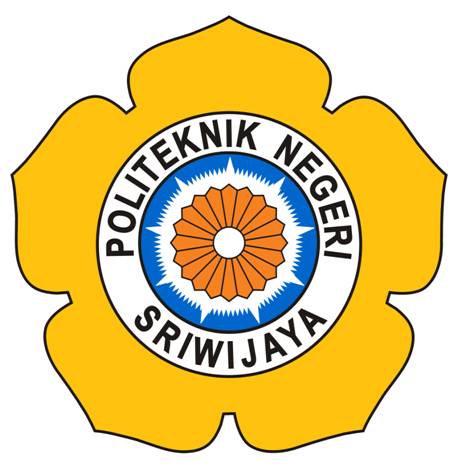 TUGAS AKHIRDisetujui oleh Dosen Pembimbing Proposal Tugas AkhirD-IV TMPP - Jurusan Teknik Mesin Politeknik Negeri SriwijayaPembimbing Utama,					Pembimbing Pendamping,H. Karmin, S.T., M.T.				Ahmad Zamheri, S.T., M.T.NIP. 195907121985031006				NIP. 196712251997021001Mengetahui,Ketua Jurusan Teknik Mesin,Ir. Sairul Effendi, M.T.NIP. 1963091219893031005HALAMAN PENGESAHAN UJIAN TUGAS AKHIRLaporan akhir ini diajukan oleh:Telah selesai diuji, direvisi dan diterima sebagaiBagian persyaratan yang diperlukan untuk menyelesaikan studi padaJurusan Teknik Mesin Politeknik Negeri Sriwijaya		Ditetapkan di 	: Palembang		Tanggal	: ……. Juli 2019MOTTO DAN PERSEMBAHAANMOTTO“Allah tidak membebani seseorang melainkan sesuai dengan kesanggupannya. Ia mendapat pahala (dari kebajikan) yang diusahakannya dan ia mendapat siksa (dari kejahatan) yang dikerjakannya. (Mereka Berdoa): Ya Tuhan kami, janganlah Engkau hukum kami jika kami lupa atau kami salah. Ya Tuhan kami, janganlah Engkau bebankan kepada kami beban yang berat sebagaimana Engkau bebankan kepada orang- orang sebelum kami. Ya Tuhan kami, janganlah Engkau pikulkan kepada kami apa yang tak sanggup kami memikulnya. Beri maaflah kami, ampunilah kami, dan rahmatilah kami. Engkaulah penolong kami, maka tolonglah kami terhadap kaum yang kafir.”(Q.S Al- Baqarah: 286)“No one gets left behind or forgotten” – (UnderLine+, 2017)PERSEMBAHAN“Atas berkat Rahmat Allah yang Maha Pengasih lagi Maha Penyayang”Kupersembahkan Tugas Akhir  ini sebagai tanda bakti dan terima kasih kepadaAyahanda Nangcik Achamid (Alm) dan Ibunda Mayana serta keluarga besar tercinta yang menjadi penyejuk kalbu, penopang hidup dan permata dalam hidup.Sahabat-sahabat Underline+ yang menjadi keluarga kedua selama diperantauan serta tempat berkeluh kesah dan berbagi suka duka selama perkuliahan.Teman-teman Teknik Mesin Produksi dan Perawatan 2015 Jurusan Teknik Mesin tercintaAlmamater KebanggankuABSTRAKPengaruh Proses Pack Carburizing Menggunakan Media Arang Kayu Gelam dan Serbuk Cangkang Telur Terhadap Kekerasan Baja AISI 3115(2019: xii + 49 Hal. + Daftar Gambar + Daftar Tabel + Lampiran)ACHMAD IFAN AKSA061540211809D4 TMPP JURUSAN TEKNIK MESINPOLITEKNIK NEGERI SRIWIJAYATujuan penelitian ini adalah untuk mengetahui pengaruh proses pack carburizing menggunakan media karburasi arang kayu gelam dan serbuk cangkang telur sebagai katalis terhadap kekerasan baja AISI 3115. Penelitian dilakukan dengan proses carburizing pada temperatur 900° C holding time 120 menit dengan variasi katalis cangkang telur, tanpa katalis, 5% katalis, 15% katalis, dan 25 % katalis, dan menggunakan media quenching berupa oli bekas. Hasil pengujian kekerasan diperoleh peningkatan nilai kekerasan rata-rata spesimen, tanpa katalis sebesar 96,22 HRB, 5% katalis sebesar 96,82 HRB, 15% katalis sebesar 103,20 HRB, dan 25% katalis sebesar 99,46 HRB. Kekerasan material awal sebesar 86,76 HRB. Pengujian metalografi setelah di carburizing terdapat fasa perlit yang lebih banyak dari fasa ferit yang menyebabkan kekerasan material tersebut meningkat. Analisa hasil pengujian kekerasan menggunakan metode ANOVA. Hasil analisa data menunjukkan bahwa Fhitung (60,98) > Ftabel (4,07). Dapat disimpulkan bahwa uji kekerasan pada variasi persentase katalis memiliki pengaruh terhadap kekerasan baja AISI 3115.Kata kunci: Pack Carburzing, AISI 3115,  Holding time, Perlit, FeritABSTRACTThe Effect Of The Pack Carburizing Process Using Gelam Wood Charcoal And Eggshell Powder Towards Hardness Of Aisi 3115 Steel (2019: xii + 49 pp. + List of Figures + List of Tables + Attachments)ACHMAD IFAN AKSA061540211809D4 TMPP MECHANICAL ENGINEERING DEPARTMENTSTATE POLYTECHNIC OF SRIWIJAYAThe purpose of this study was to determine the effect of the carburizing pack process using carburizing media of gelam wood charcoal and eggshell powder as a catalyst against the hardness of AISI 3115 steel. The research was carried out by carburizing process at a temperature of 900 ° C holding time 120 minutes with variations percentage eggshell catalyst, without catalyst, 5% catalyst, 15% catalyst, and 25% catalyst, and using quenching media in the form of used oil. The results of the hardness test obtained an increase in the average hardness value of the specimen, without a catalyst of 96.22 HRB, 5% catalyst at 96.82 HRB, 15% catalyst at 103.20 HRB, and 25% catalyst at 99.46 HRB. Initial material hardness of 86.76 HRB. Metallographic testing after carburizing has a pearlite phase which is more than the ferrite phase which causes the material hardness to increase. Analysis of the results of hardness testing using the ANOVA method. The results of data analysis showed that Fcount (60.98)> Ftable (4.07). It can be concluded that the hardness test on the variation of the catalyst percentage has an influence on the hardness of AISI 3115 steel.Keywords: Pack Carburzing, AISI 3115,  Holding time, Pearlite, Ferrite KATA PENGANTARSyukur alhamdulillah, saya sebagai penulis dapat menyelesaikan penulisan laporan Tugas Akhir ini tepat pada waktunya.Terwujudnya Tugas Akhir ini adalah berkat bimbingan dan bantuan dari berbagai pihak. Untuk itu pada kesempatan ini penulis menghanturkan ucapan terima kasih kepada pihak yang telah membantu penulis dalam membuat proposal ini yaitu kepada:Ayahku dan Ibuku tercinta yang selalu memberikan Doa dan dukungan kepada Anaknya tercinta.Bapak Ir. Sairul Effendi, M.T. dan seluruh staf jurusan/prodi D-IV TMPP Jurusan Teknik Mesin Politeknik Negeri Sriwijaya.Bapak H. Karmin, S.T.,M.T. sebagai pembimbing pertama Tugas Akhir yang telah memberikan bimbingan dan membantu penulis.Bapak Ahmad Zamheri, S.T.,M.T. sebagai pembimbing Tugas Akhir yang telah membimbing dan membantu penulisan Tugas Akhir.Adik- adikku tercinta, Ristia dan Niken atas semua motivasi dan dorongan kepada penulis selama penyusunan Tugas Akhir ini.Seluruh keluarga besar (Alm) Bapak Abd. Hamid dan (Alm) Bapak M. Yusuf atas semua dukungan moril dan financial selama penulis menyelesaikan Tugas Akhir iniSepupu-sepupu tercinta, atas semua motivasi dan dorongan kepada penulis selama penyusunan Tugas Akhir ini.Sahabat-sahabatku Deri, Aulan, Salman, Dimas, Herdiansyah, Alvin, Andrew dan teman-teman semua yang telah banyak berbagi keceriaan, kebersamaan dan kesulitan yang pernah kita alami bersama.  Buat teman-teman terbaikku kelas 8 PPB yang telah berjuang bersama-sama selama 4 tahun.Sahabat- sahabat sedari SMA dulu Inda, Jenny, Aman, Pasha, Apri yang selalu mendengarkan keluh kesah selama penyusunan, keceriaan, pengalaman, support dan motivasi kepada penulisSemua pihak terkait yang tidak mungkin disebutkan oleh penulis satu persatu.Penulis menyadari bahwa masih banyak terdapat kekurangan dalam tulisan laporan Tugas Akhir ini, untuk itu kritik dan saran yang bersifat membangun dari pembaca sangat diharapkan untuk kesempurnaan Tugas Akhir ini. Palembang,	Juli 2019PenulisDAFTAR ISI	Hal.Halaman Judul		iHalaman Pengesahan		iiiHalaman Pengesahan Dosen Penguji		ivMotto dan Persembahan		vAbstrak		viKata Pengantar	    viiiDaftar Isi	    ixDaftar Gambar		xiDaftar Tabel		xiiBAB I 		PENDAHULUAN1.1 Latar Belakang		11.2 Rumusan dan Batasan Masalah		11.3 Tujuan dan Manfaat Penelitian		21.4 Sistematika Penulisan		2BAB II 	TINJAUAN PUSTAKA DAN LANDASAN TEORIKajian Pustaka		4	Carburizing		9Proses Karburasi Padat (Pack Carburizing)		10Klasifikasi Baja		11Komposisi Baja AISI 3115		12Karbon		12Sifat Mekanik Baja		12Katalisator		14Komposisi Cangkang Telur		15	2.10 Uji Komposisi		152.11 Uji Kekerasan		162.12 Uji Metalografi		22BAB III 	METODOLOGI PENELITIAN 3.1 Diagram Alir Penelitian		263.2 Alat dan Bahan Penelitian		283.3 Langkah- Langkah Penelitian		293.4 Metode Analisa Data Penelitian		363.5 Analisa Hasil Pengujian Kekerasan		38BAB IV 	HASIL DAN PEMBAHASAN4.1 Hasil Pengujian		404.1.1 Hasil Uji Komposisi		404.1.2 Hasil Uji Kekerasan Metode Rockwell		404.1.3 Hasil Metalografi		424.2 Analisa Hasil Pengujian		434.2.1 Analisa Uji Komposisi		434.2.2 Analisa Uji Kekerasan dengan Metode ANOVA		444.2.3 Analisa Uji Metalografi		46BAB V 	PENUTUP5.1 Kesimpulan		475.2 Saran		47DAFTAR PUSTAKA		48LAMPIRAN	     50DAFTAR GAMBAR	Hal.Gambar 2.1 Proses Pack Carburizing		10Gambar 2.2 Diagram Fe-Fe3C		11Gambar 2.3 Contoh Uji Komposisi Bahan		16Gambar 2.4 Proses Penekanan Bola Baja		18Gambar 2.5 Mesin Uji Kekerasan Rockwell		19Gambar 2.6 Ferit		23Gambar 2.7 Sementit		24Gambar 2.8 Perlit		24Gambar 2.9 Martensit		25Gambar 3.1 Diagram Alir Pelaksanaan Penelitian		26Gambar 3.2 Kotak Karburisasi		28Gambar 3.3 Arang Kayu Gelam		29Gambar 3.4 Serbuk Cangkang Telur		30Gambar 3.5 Dapur Pemanas		30Gambar 3.6 Drum Besi		31Gambar 3.7 Pengambilan Spesimen		32Gambar 3.8 Spektrometer		32Gambar 3.9 Rockwell Hardness Tester Model HR-150A		33Gambar 3.10 Proses Pengujian Kekerasan		34Gambar 3.11 Proses Pencetakan dengan Resin		34Gambar 3.12 Proses Pengamplasan		35Gambar 3.13 Proses Pengetsaan		35Gambar 3.14 Mikroskop Optik		36Gambar 4.1 Foto Struktur Mikro Sebelum di Carburizing		43Gambar 4.2 Foto Struktur Mikro Sesudah di Carburizing		43Gambar 4.3 Diagram Uji Kekerasan		44Gambar 4.4 Foto Struktur Mikro Sebelum di Carburizing		46Gambar 4.5 Foto Struktur Mikro Sesudah di Carburizing		46DAFTAR TABEL	Hal.Tabel 2.1 Tabel Kajian Pustaka		6Tabel 2.2 Komposisi Baja AISI 3115		12Tabel 2.3 Komposisi Nutrisi Cangkang Telur		15Tabel 2.4 Skala Kekerasan Rockweel		20Tabel 3.1 Parameter Pengujian		37Tabel 3.2 Data Hasil Pengujian		37Tabel 3.3 Data Pengamatan Desain Acak Sempurna		38Tabel 3.4 Daftar Rumus Analisa Variansi		39Tabel 4.1 Komposisi Baja AISI 3115		40Tabel 4.2 Hasil Pengujian Kekerasan Sebelum di Carburizing		40Tabel 4.3 Hasil Pengujian Kekerasan Setelah di Carburizing tanpa katalis		40Tabel 4.4 Hasil Pengujian Kekerasan Setelah di Carburizing 5% katalis		41Tabel 4.5 Hasil Pengujian Kekerasan Setelah di Carburizing 15% katalis		41Tabel 4.6 Hasil Pengujian Kekerasan Setelah di Carburizing 25% katalis		42Tabel 4.7 Data Pengamatan ANOVA		45Tabel 4.8 Daftar Analisis Variansi		45Nama:Achmad Ifan AksaNIM:061540211809Konsentrasi Studi:D-IV TMPPJudul Laporan Akhir:PENGARUH PROSES PACK CARBURIZING MENGGUNAKAN MEDIA ARANG KAYU GELAM DAN SERBUK CANGKANG TELUR TERHADAP KEKERASAN BAJA AISI 3115Penguji:Penguji:Penguji:Tim Penguji:1. H. Karmin, S.T., M.T.1. H. Karmin, S.T., M.T.1. H. Karmin, S.T., M.T.(                 )(                 )2. Ahmad Zamheri, S.T., M.T.2. Ahmad Zamheri, S.T., M.T.2. Ahmad Zamheri, S.T., M.T.(                 )(                 )3. Drs. H. Irawan Malik, MSME.3. Drs. H. Irawan Malik, MSME.3. Drs. H. Irawan Malik, MSME.(                 )(                 )4. Dwi Arnoldi, S.T., M.T.4. Dwi Arnoldi, S.T., M.T.4. Dwi Arnoldi, S.T., M.T.(                 )(                 )5. Moch. Yunus, S.T., M.T.5. Moch. Yunus, S.T., M.T.5. Moch. Yunus, S.T., M.T.(                 )(                 )6. H. Azharuddin, S.T., M.T.6. H. Azharuddin, S.T., M.T.6. H. Azharuddin, S.T., M.T.(                 )(                 )Ketua Jurusan Teknik MesinKetua Jurusan Teknik MesinKetua Jurusan Teknik Mesin:Ir. Sairul Effendi, M.T.Ir. Sairul Effendi, M.T.(                            )(                            )(                            )